Sustav dviju linearnih jednadžbi s dvjema nepoznanicama i rješenje sustava - ponavljanjePonovimo!Primjer 1. (Napomena: Objašnjenja se ne moraju prepisivati, ona služe za lakše razumijevanje.)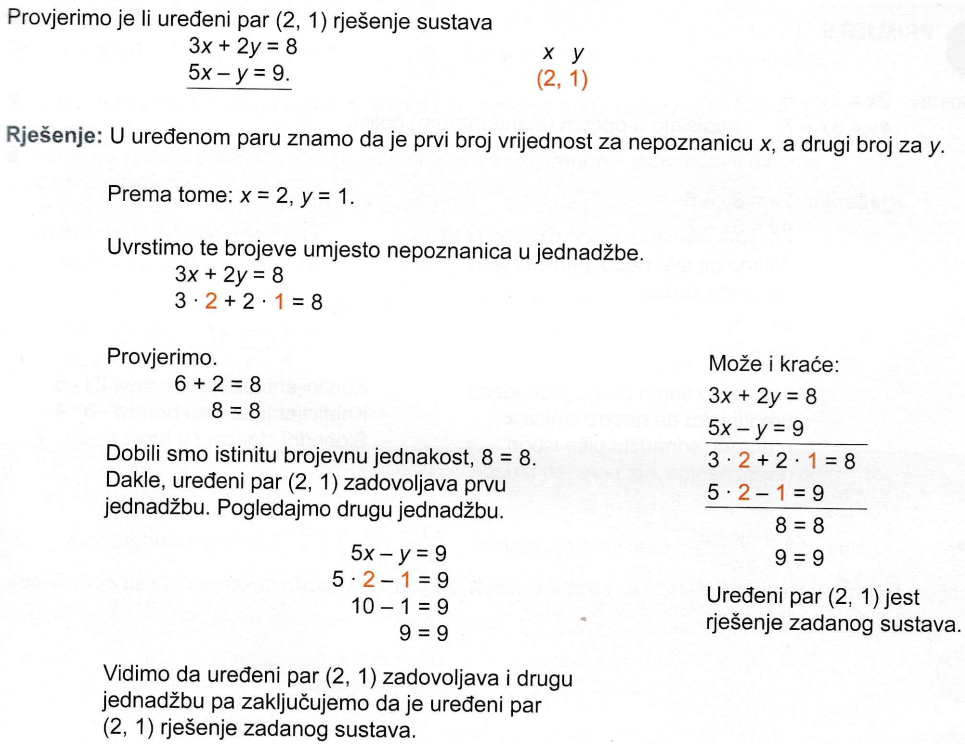 Primjer 2.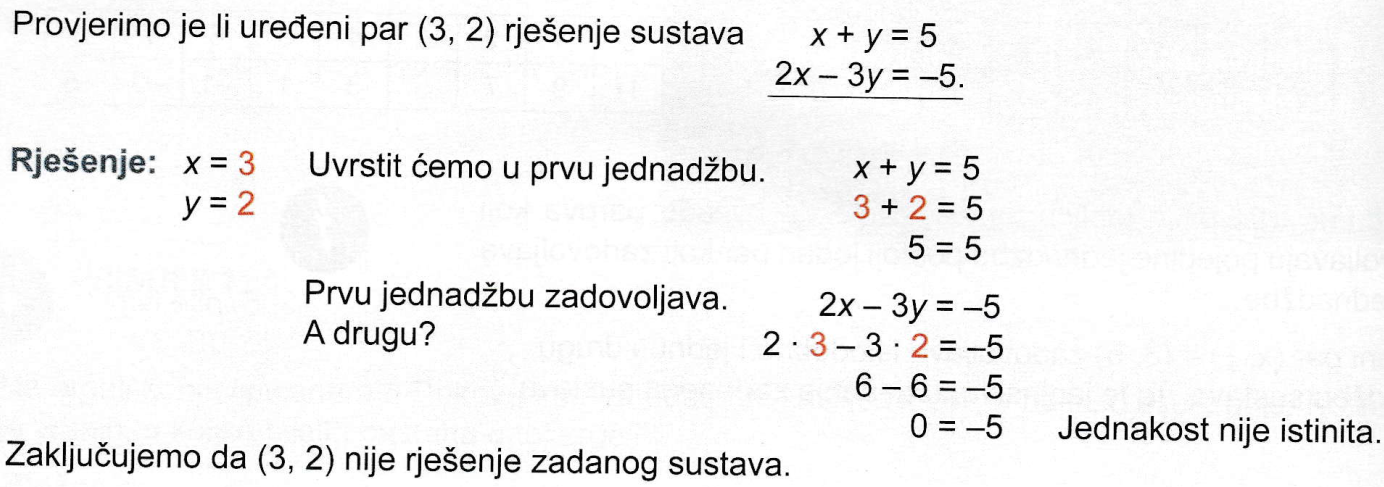 Vježba:Riješi iz knjige sa 87. stranice, zadatak 12.)de.VAŽNO! Domaća zadaća:Riješi iz knjige sa 87. stranice, zadatke 10.)def i  11.)def.